§4407.   Penalty for refusal to deliver property, etc.Any person having possession or custody of and refusing to deliver to the superintendent or the superintendent's representative upon request any of the property, books, accounts, documents or other records of an insurer against which a seizure order or a summary order has been issued by the superintendent or by the court, as provided under sections 4401 to 4406, is upon conviction thereof subject to a fine of not over $10,000 or imprisonment for less than one year, or by both such fine and imprisonment.  [RR 2021, c. 1, Pt. B, §386 (COR).]SECTION HISTORYPL 1969, c. 132, §1 (NEW). PL 1973, c. 585, §12 (AMD). RR 2021, c. 1, Pt. B, §386 (COR). The State of Maine claims a copyright in its codified statutes. If you intend to republish this material, we require that you include the following disclaimer in your publication:All copyrights and other rights to statutory text are reserved by the State of Maine. The text included in this publication reflects changes made through the First Regular and First Special Session of the 131st Maine Legislature and is current through November 1. 2023
                    . The text is subject to change without notice. It is a version that has not been officially certified by the Secretary of State. Refer to the Maine Revised Statutes Annotated and supplements for certified text.
                The Office of the Revisor of Statutes also requests that you send us one copy of any statutory publication you may produce. Our goal is not to restrict publishing activity, but to keep track of who is publishing what, to identify any needless duplication and to preserve the State's copyright rights.PLEASE NOTE: The Revisor's Office cannot perform research for or provide legal advice or interpretation of Maine law to the public. If you need legal assistance, please contact a qualified attorney.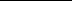 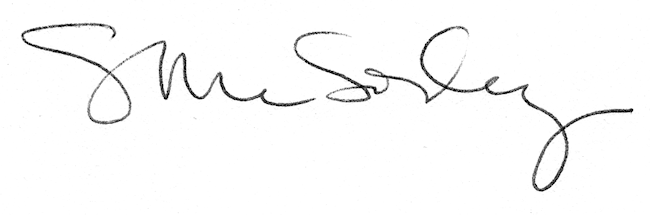 